おおいた子ども食堂ネットワーク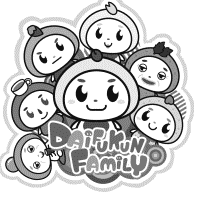 加入申込書おおいた子ども食堂ネットワークに加入を希望します。ご記入いただいた個人情報は、「おおいた子ども食堂ネットワーク」に関する活動にのみ使用します。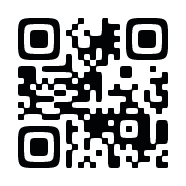 運営会員　　・　　応援会員※該当する方に○をつけてください。運営会員　　・　　応援会員※該当する方に○をつけてください。申請日年　　　月　　　日子ども食堂名または団体名※個人の方で、団体名がない場合は、この欄の記入は不要です。※個人の方で、団体名がない場合は、この欄の記入は不要です。※個人の方で、団体名がない場合は、この欄の記入は不要です。代表者氏名郵送物送付先〒　　　　－〒　　　　－〒　　　　－連絡先TEL ：FAX ：メール:TEL ：FAX ：メール:TEL ：FAX ：メール:団体名の公開公開する　　・　　公開しない※「公開する」に○をつけた場合、「おおいた子ども食堂ネットワーク趣意書」の裏面や「おおいた子ども食堂ネットワーク」のホームページ等に、貴団体名を掲載させていただきます。公開する　　・　　公開しない※「公開する」に○をつけた場合、「おおいた子ども食堂ネットワーク趣意書」の裏面や「おおいた子ども食堂ネットワーク」のホームページ等に、貴団体名を掲載させていただきます。公開する　　・　　公開しない※「公開する」に○をつけた場合、「おおいた子ども食堂ネットワーク趣意書」の裏面や「おおいた子ども食堂ネットワーク」のホームページ等に、貴団体名を掲載させていただきます。